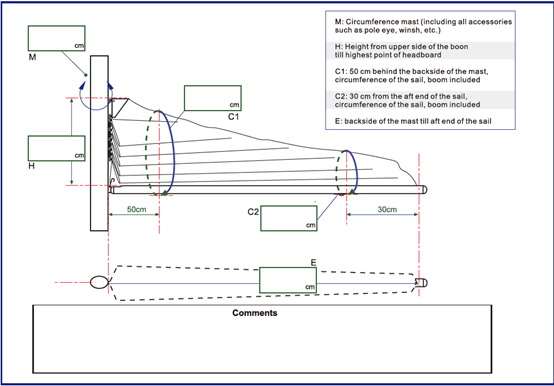  - Mainsail - 6000331 SandersM0Sail LayoutNot Yet PostedM1Tack Cut Back (Aft face of Mast to center of tack Pin - A)13.5cm (please confirm)HELP M2Tack Cut Up (Top of Boom to Center of tack Pin - B)4.5cm (please confirm)HELP M3Clew Cut Up (Top of Boom to Center of Tack Pin - X)Loose FootedHELP M4Clew type (slug, outhaul car or ring with strap)???HELP M5Sunbrella clew cover for Furling MainsnaHELP M6Other OffsetsHELP M7HeadboardYesHELP M8Leech LineyesM9Foot LineNoM10Tack Ring Type???HELP M11Tack angle86HELP M12Jack LineNoHELP M13Mast Bend (Luff Round)StdHELP M14Fractional Rig (Yes, No)NoHELP M15Mast - Keel or Deck Stepped????M16Number of Reefs2  Reefs

1st reef: 1.5 m  
2nd reef: 3 m above boom.HELP M17Intermediate Reefing Diamond Eyes (Yes or No)???HELP M18Foot Reefing Grommets (next to boom)N/AHELP M19Reefing Ring Type???HELP M20Luff Length (Max Hoist - P)10.50m  Max

(Net Finished size day of Delivery)HELP M21Foot Length (Max Foot - E)4.20m  Max

(Net Finished size day of Delivery) HELP M22 Leech Length (straight line head to clew)Sailmaker

See tack angleHELP M23Bimini to Clear (yes or no)HELPM24Foot RoundSailmakerM25Aspect RatioSailmaker HELPM26Vessel Backstay Measurement???HELP M27Luff Slides (Part Number)???HELP M28Foot Slides (Part Number)Loose FootedHELP M29Roach Type1.07HELP M30Roach Factor107HELP M31MGMSailmakerHELP M32MGUSailmakerHELP M33Batten Type (Partial or Full)4 PartialHELP M34Include BattensYesM35Install Nylon Batten HoldersN/AHELP M36Intermediate SlidersYes

2HELP M37Cloth Weight10.88 FastnetM38Cut TypeCrossM39Sail AreaSailmakerM40CunninghamNoHELP M41TelltailsYesHELP M42Triple StitchYesM43Sail Logo and Color(red, blue or black)NoHELP M44Sail Logo ArtworkN/AM45Sail Numbers and ColorA1068 - BlackHELP M46Draft Stripe and Color(red, blue or black)Yes (Color?)HELP M47Overhead Leech LineNoM48Specialty SailNoHELPM49Boom CoverYesHELPM50Lazy BagNoHELP - Staysail -6000331 SandersH0Sail LayoutNot Yet PostedH1Size of Headsail (110, 135, 150 etc.)"60%HELP H2Luff Length, Max Hoist, B measurement6.25m(Max)

(Net Finished size day of delivery)HELP H3Leech Length5.15mHELP H4Foot Length2.35mHELP H5Tack and Head FittingsPress RingH6Clew Type (Press ring or 0-Ring)Press Ring HELP H7Leech LineYesH8Reefs for Hank on Sail (specify Qty of tiedowns)No Manual ReefsH9Foot LineYesH10Track 1 (Tack to Genoa Track Beginning)N/AHELP H11Track 2 (Tack to Genoa Track Ending)N/A HELP H12Vessel "I" MeasurementN/A HELP H13Vessel "J" MeasurementN/A HELP H14Calculated Forestay LengthN/A H15ReefN/AH16LPSailmakerHELP H17Color of SuncoverSunflower YellowHELP H18Side of Sail for Suncover (port or Stbd)???H19Luff Tape Size (such as #6)Piston Hanks for 8MM forestayHELP H20Furler ManufacturerN/AH21Foam LuffN/AHELP H22Cut TypeCrossH23Sail AreaSailmakerH24TelltailsYesHELP H25Telltail WindowNoH26Triple StitchYESH27LogoNoHELPH28Cloth Weight10.88 FastnetH29Sail Numbers and Color (red, blue or black)NoHELP H30Sheeting Stripe (red, blue, black)NoHELP H31Draft Stripe Color  (red, blue or black)Yes (color ?)HELP H32Clew Height off DecksailmakerHELP H33Tack Height off Deck??? HELP H34Piston Hanks tape starts ??? up from Tack??? HELPH35Specialty SailNoHELPCustomer Note: All details we can check as sailmakers are based on accurate vessel I and J MeasurementsHELP